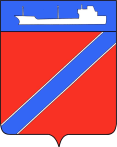 АДМИНИСТРАЦИИ ТУАПСИНСКОГО ГОРОДСКОГО ПОСЕЛЕНИЯ               ТУАПСИНСКОГО РАЙОНАПОСТАНОВЛЕНИЕот 16.06.2022                                                                                № 625г. ТуапсеОб утверждении размера платы за пользование жилым помещением (платы за наем) для нанимателей жилых помещений по договорам социального найма и договорам найма жилых помещений государственного или муниципального жилищного фонда Туапсинского городского поселения Туапсинского района	В соответствии со статьей 156 Жилищного кодекса Российской Федерации, Федеральным законом Российской федерации от 6 октября 2003 г. № 131 – ФЗ «Об общих принципах организации местного самоуправления в Российской Федерации», приказом Министерства строительства и жилищно-коммунального хозяйства Российской Федерации от 27сентября 2016 г.              N 668/пр "Об утверждении методических указаний установления размера платы за пользование жилым помещением для нанимателей жилых помещений по договорам социального найма и договорам найма жилых помещений государственного или муниципального жилищного фонда", Уставом Туапсинского городского поселения Туапсинского района постановляю:          1.  Утвердить   размер платы за пользование жилым помещением (платы за наем) для нанимателей жилых помещений по договорам социального найма и договорам найма жилых помещений государственного или муниципального жилищного фонда Туапсинского городского поселения Туапсинского района согласно приложению.           2.  Постановление администрации Туапсинского городского поселения  Туапсинского района   от 25 июня 2021года  № 557 «Об утверждении размера платы за пользование жилым помещением (платы за наем) для нанимателей жилых помещений по договорам социального найма и договорам найма жилых помещений государственного или муниципального жилищного  фонда Туапсинского городского поселения Туапсинского района» признать утратившим силу.       2         3. Управлению экономики, транспорта и торговли (Николенко К.И.) и общему отделу (Кот А.И.) разместить настоящее постановление в информационно - коммуникационной сети «Интернет» на официальном сайте администрации Туапсинского городского поселения Туапсинского района в закрепленных за ними разделах.         4. Отделу по взаимодействию с представительным органом, организации работы с обращениями граждан, общественностью и СМИ (Дроботова Т.Ф.) опубликовать настоящее постановление в средствах массовой информации.             5.  Контроль  за    выполнением   настоящего  постановления  возложить     на заместителя  главы администрации Туапсинского городского поселения Туапсинского района  Заикина И.В.                                                   6. Постановление вступает в силу со дня его опубликования, но не ранее  1 июля 2022 года.Глава Туапсинского городского поселения Туапсинского района 						            С.В. Бондаренко